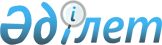 Некоторые вопросы открытого акционерного общества "Казахстанская компания по управлению электрическими сетями "KEGOC"Постановление Правительства Республики Казахстан от 7 мая 2001 года N 609

      Правительство Республики Казахстан постановляет: 

      1. Министерству энергетики и минеральных ресурсов Республики Казахстан в установленном законодательством порядке: 

      1) Обеспечить избрание Бозумбаева Каната Алдабергеновича президентом открытого акционерного общества "Казахстанская компания по управлению электрическими сетями "КЕGОС", освободив от этой должности Дукенбаева Кежемурата Дукенбаевича; 

      2) Внести соответствующее изменение в состав Совета директоров открытого акционерного общества "Казахстанская компания по управлению электрическими сетями "КЕGОС". 

      2. Признать утратившим силу постановление Правительства Республики Казахстан от 21 декабря 2000 года N 1879 P001879_ "Отдельные вопросы открытого акционерного общества "Казахстанская компания по управлению электрическими сетями "КЕGОС". 

      3. Настоящее постановление вступает в силу со дня подписания. 

 

     Премьер-Министр     Республики Казахстан

     (Специалисты: Мартина Н.А.,                   Абрамова Т.М.)       
					© 2012. РГП на ПХВ «Институт законодательства и правовой информации Республики Казахстан» Министерства юстиции Республики Казахстан
				